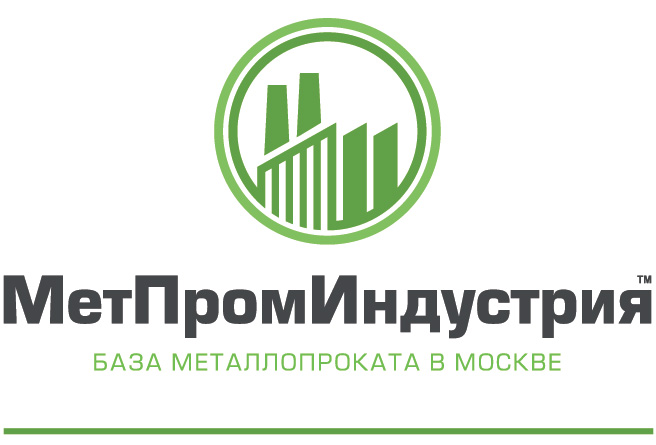 Полное наименование:Общество с ограниченной ответственностью «МЕТПРОМИНДУСТРИЯ»Сокращенное наименование:ООО «МЕТПРОМИНДУСТРИЯ»Юридический адрес:127591, г. Москва, Шоссе Дмитровское, дом 100, корпус 2, этаж 4, офис 402Почтовый адрес: 127591, г. Москва, Шоссе Дмитровское, дом 100, корпус 2, этаж 4, офис 402ИНН:7714890150КПП:771301001Наименование обслуживающего банка: АО «Райффайзенбанк»г. МоскваРасчетный счет 40702810300000104922Наименование обслуживающего банка: АО «Райффайзенбанк»г. МоскваКорреспондентский счет 30101810200000000700Наименование обслуживающего банка: АО «Райффайзенбанк»г. МоскваБИК 044525700ОГРН: 1127747149386ОКПО:16316030Система налогообложения:УПРОЩЕННАЯ (БЕЗ НДС)Генеральный директор:Поспелова Мария ДмитриевнаТелефон организации:8 (495) 223-61-41